MYCÍ CENTRUM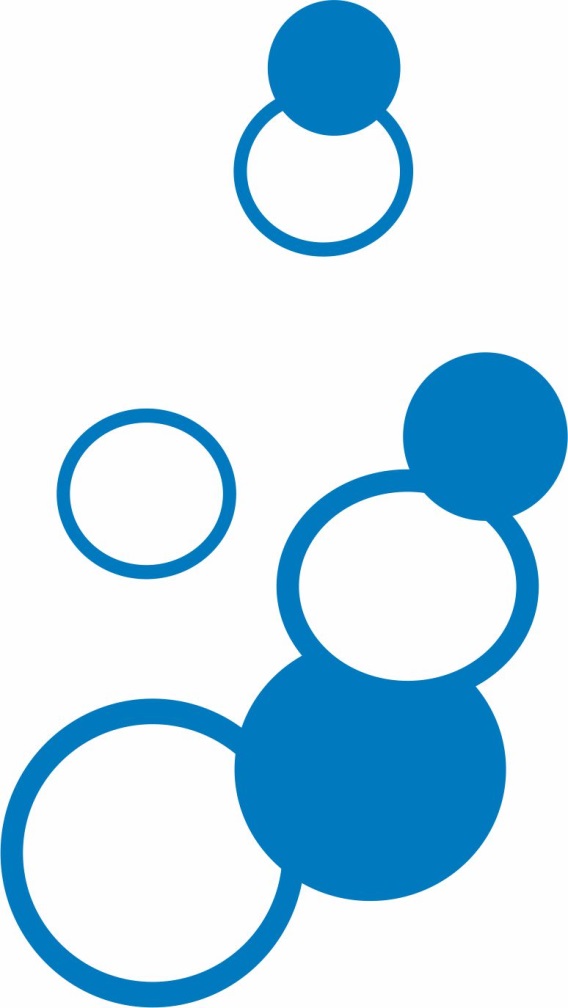 v areálu Plzeňská STK, s.r.o.hledá brigádníky na obsluhu mycí linky Nabízíme :Dohodu o provedení práce , Dohodu o pracovní činnosti200,- Kč /hod.pracovní dobu dle domluvynástup možný ihnedKontakt : pan Kugler, tel. 770 100 467, e-mail.: myčka@stk-plzen.cznebo osobní domluva v pracovní době myčky pondělí – pátek od 6.00 hod. – 20.00 hod.sobota a neděle od  9.00 hod. -17.30 hod. 